Mammal Orders PracticeChoose the one in the group that does not belong with the others (circle).Identify the order by description or picture11. _____________________ Elongated nose forms a trunk, incisors form tusks
12. _____________________ Front limbs adapted for flying
13. _____________________ Long arms, opposable thumbs for grasping, intelligent
14. _____________________ Limbs modified into flippers, blowhole
15. _____________________ Incisors never stop growing, gnawing mammals
16. _____________________ Egg laying mammals
17. _____________________ Hoofed mammals, odd number of toes, has cecum1. cowsheephorse2. catratdog3. rabbitkangarookoala4. whalemanateedolphin5. bearslotharmadilla6. shrewmolemouse7. horseelephantrhinoceros8. hareechidnaduck-billed platypus9. humanbatchimpanzee10. zebrarhinceroselephant
18. _________________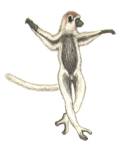 

19. _______________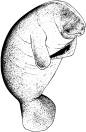 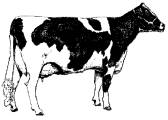 
20. _________________